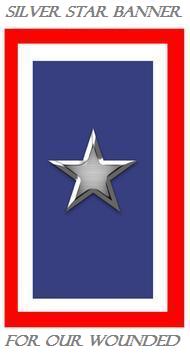 REQUEST A service BANNER* please read over qualifications first*To request a Silver Star Service Banner for a wounded or ill service member,Please print or type & completely fill out the form. Service Banners are 8.5” X 14”*Qualifications for the Silver Star Service Banner ProgramThe Silver Star Families of America define wounded as: "Definition of war zone determined by the Department of Defense"* Any Armed Forces personnel either currently serving honorably or those who have served honorably from any war, who having served in a war zone has been wounded by enemy action or who have been injured or contracted a serious illness that could be rated at least 10% disabled by the Department of Veterans Affairs. All wounds, injuries or illness must have originated in a war zone. Purple Heart recipients, victims of friendly fire, injured in a war zone, those who suffer from PTSD, Agent Orange effects and Gulf War syndrome.Name:       ___________________________________________________________________Address:   ____________________________________________________________________City:          ___________________________      State___________                     Zip__________Rank       _________    Branch___________   Date of Combat Injury/Illness_________________Location of injury(s) and/or illness (country of war/conflict zone) when injured ________________Nature of injury/illness from combat/conflict zone   _____________________________________May we add recipient’s name to our Banner Alumni page?  Yes_____   (OR)   No________Would you like to be an email newsletter member?  Email address (if yes) ___________________In the event photos are taken of the Banner presentation, please consider sending SSFOA a copy to use on the website and or newsletter. Please read and sign.  “I hereby authorize the photographer and The Silver Star Families of America (SSFOA) to use the images without regard for reimbursement or acknowledgement. Photographs will become the property of The Silver Star Families of America to use at their discretion. SSFOA intends to use these images in print, electronic and other means.”Signature:   _________________________________________________                          Email request and pictures to:stevenewton69@hotmail.com or countrylady4b@yahoo.com OrMail request and pictures to:The Silver Star Families of America525 Cave Hollow RoadClever, MO 65631-6313www.silverstarfamilies.org                                   stevenewton69@hotmail.comThe Silver Star Families of America                       “Silver Star Shining for Sacrifice” Honoring our combat wounded, ill & injured troops and Veterans